Частное  предприятие "Стрит-Лайн"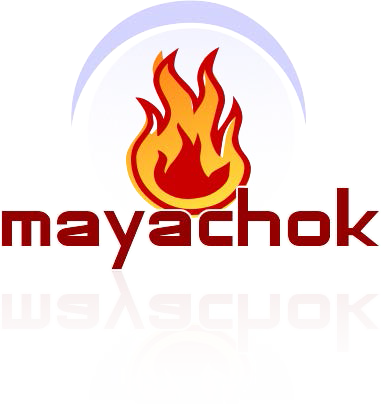 Тел./факс (044) 468-05-42 моб. (068)  355-27-70      E-mail:  streetlines@gmail.com 20.07.2015г. Возможен цвет плафонов: синий, красный, желтый, прозрачный*Установки серии “Стрела” соответствует требованиям ДСТУ 3849-99. Технические условия ТУ 26.3-39195002-001:2014Проверены ГП "Харьковским региональным научно-производственным центром стандартизации, метрологии и сертификации" №04725906/015063 от 25.12.2014 г.Утверждено ГАИ МВД Украины №4/3-4282 от  19.07.2005 г.Бесплатная доставка, квалифицированная установка, гарантийное и послегарантийное обслуживание, постоянным клиентам скидки. На все оборудование предоставляется гарантия. Га рантия на всю продукцию со ста вляет 24 месяца!  Антикоррозионная гарантия - 5 лет!  Га рантийное и послегарантийное сервисное обслуживание на ВСЕЙ! территории Украины.НаименованиеОписаниеЦена, грн. без  НДСЦена, грн. с НДССветодиодные  фары-вспышкиСветодиодные  фары-вспышкиСветодиодные  фары-вспышкиСветодиодные  фары-вспышкиФара СДТ-4LED4 светодиода; цвет вспышки: синий, красный, белый, желтый, оранжевый1850,002220,00Сигнальные  акустические установкиСигнальные  акустические установкиСигнальные  акустические установкиСигнальные  акустические установкиСУ С-2001Сигнальное устройство Air-Horn, малогабаритный громкоговоритель. Мощность 150 Вт.2665,003198,00СУ С-2003Компактная 4-х тональная сирена с выносными кнопками, для скрытой установки. Малогабаритный громкоговоритель. Мощность 150 Вт.3100,003720,00СГУ С-2009 ССигнальное громкоговорящее устройство с управлением на микрофоне, для скрытой установки. Малогабаритный громкоговоритель. Мощность 150 Вт.3940,004728,00СГУ С-2009ПСигнальное громкоговорящее устройство с выносным пультом управления, для скрытой установки. Малогабаритный громкоговоритель. Мощность 150 Вт.4245,005094,00СГУ С-2009С 300 ВтСигнальное громкоговорящее устройство с управлением на микрофоне, для скрытой установки. Мощность 300 Вт.6800,008160,00СГУ С-2009П 300 ВтСигнальное громкоговорящее устройство с выносным пультом управления, для скрытой установки. Мощность 300 Вт.7105,008526,00Сигнальные светоакустические панели типа Lightbar, аэродинамической формы, жесткая алюминиевая основа, улучшенные световые характеристики, усилитель   выносным  пультом управления,   мощность 150 ВтСигнальные светоакустические панели типа Lightbar, аэродинамической формы, жесткая алюминиевая основа, улучшенные световые характеристики, усилитель   выносным  пультом управления,   мощность 150 ВтСигнальные светоакустические панели типа Lightbar, аэродинамической формы, жесткая алюминиевая основа, улучшенные световые характеристики, усилитель   выносным  пультом управления,   мощность 150 ВтСигнальные светоакустические панели типа Lightbar, аэродинамической формы, жесткая алюминиевая основа, улучшенные световые характеристики, усилитель   выносным  пультом управления,   мощность 150 ВтСАП "СТРЕЛА 91-2-150"2 вращающихся отражателя, управление на микрофоне, мощность 150 Вт. Габариты световой панели - 910х276х118мм.9050,0010860,00САП "СТРЕЛА 118-2-150"2 вращающихся отражателя, управление на микрофоне, мощность 150 Вт. Габариты световой панели - 1180х276х118мм.9425,0011310,00САП "СТРЕЛА 118-4-150"4 вращающихся отражателя, управление на микрофоне, мощность 150 Вт. Габариты световой панели - 1180х276х118мм.10220,0012264,00САП "СТРЕЛА 145-2-150"2 вращающихся отражателя, управление на микрофоне, мощность 150 Вт. Габариты световой панели - 1450х276х118мм.9900,0011880,00САП "СТРЕЛА 145-4-150"4 вращающихся отражателя, управление на микрофоне, мощность 150 Вт. Габариты световой панели - 1450х276х118мм.10700,0012840,00САП "СТРЕЛА 91-12LED-150" С вет о дио дна я : 12 светодиодов, управление на микрофоне, мощность 150 Вт. Габариты световой панели-910х276х118мм.10455,0012546,00САП "СТРЕЛА 91-18LED-150"Светодиодная: 18 светодиодов, управление на микрофоне, мощность 150 Вт. Габариты световой панели-910х276х118мм.11065,0013278,00САП "СТРЕЛА 91-24LED-150"Светодиодная: 24 светодиода, управление на микрофоне, мощность 150 Вт. Габариты световой панели-910х276х118мм.11625,0013950,00САП "СТРЕЛА 91-30LED-150"Светодиодная: 30 светодиодов, управление на микрофоне, мощность 150 Вт. Габариты световой панели-910х276х118мм.12235,0014682,00САП "СТРЕЛА 118-24LED-150"Светодиодная: 24 светодиода, управление на микрофоне, мощность 150 Вт. Габариты световой панели-1180х276х118мм.11920,0014304,00САП "СТРЕЛА 118-30LED-150"Светодиодная: 30 светодиодов, управление на микрофоне, мощность 150 Вт. Габариты световой панели-1180х276х118мм.12530,0015036,00САП "СТРЕЛА 118-36LED-150"Светодиодная: 36 светодиодов, управление на микрофоне, мощность 150 Вт. Габариты световой панели-1180х276х118мм.13090,0015708,00САП "СТРЕЛА 118-42LED-150"Светодиодная: 42 светодиода, управление на микрофоне, мощность 150 Вт. Габариты световой панели-1180х276х118мм.13700,0016440,00САП "СТРЕЛА 145-48LED-150"Светодиодная: 48 светодиодов, управление на микрофоне, мощность 150 Вт. Габариты световой панели-1450х276х118мм.14815,0017778,00САП "СТРЕЛА 145-54LED-150"Светодиодная: 54 светодиода, управление на микрофоне, мощность 150 Вт. Габариты световой панели-1450х276х118мм.15425,0018510,00САП "СТРЕЛА 145-66LED-150"Светодиодная: 66 светодиодов, управление на микрофоне, мощность 150 Вт. Габариты световой панели-1450х276х118мм.16645,0019974,00Световые панели аэродинамической формы, жесткая алюминиевая основа, улучшенные световые характеристикиСветовые панели аэродинамической формы, жесткая алюминиевая основа, улучшенные световые характеристикиСветовые панели аэродинамической формы, жесткая алюминиевая основа, улучшенные световые характеристикиСветовые панели аэродинамической формы, жесткая алюминиевая основа, улучшенные световые характеристикиСП "СТРЕЛА 91-2"Световая панель, два вращающихся отражателя. Габариты - 910х276х118мм.5110,006132,00СП "СТРЕЛА 118-2"Световая панель, два вращающихся отражателя. Габариты - 1180х276х118мм.5485,006582,00СП "СТРЕЛА 118-4"Световая панель, четыре вращающихся отражателя. Габариты - 1180х276х118мм.6280,007536,00СП "СТРЕЛА 145-2"Световая панель, два вращающихся отражателя. Габариты - 1450х276х118мм.5960,007152,00СП "СТРЕЛА 145-4"Световая панель, четыре вращающихся отражателя. Габариты - 1450х276х118мм.6760,008112,00СПМ "СТРЕЛА 41-2"Световая панель магнитная, два вращающихся отражателя. Магнитный узел крепления позволяет закрепить его на крыше любого автомобиля. Габариты -410х276х118мм.3275,003930,00СПМ "СТРЕЛА 63-2"Световая панель магнитная, два вращающихся отражателя. Магнитный узел крепления позволяет закрепить его на крыше любого автомобиля. Габариты -630х276х118мм.4075,004890,00СПМ LED "СТРЕЛА 41-12LED"Светодиодная: 12 светодиодов, магнитный узел крепления позволяет закрепить его на крыше любого автомобиля. Габариты - 410х276х118мм.4730,005676,00СПМ LED "СТРЕЛА 41-18LED"Светодиодная: 18 светодиодов, магнитный узел крепления позволяет закрепить его на крыше любого автомобиля. Габариты - 410х276х118мм.5340,006408,00СПМ LED "СТРЕЛА 63-18LED"Светодиодная: 18 светодиодов, магнитный узел крепления позволяет закрепить его на крыше любого автомобиля. Габариты - 630х276х118мм.6090,007308,00СПМ LED "СТРЕЛА 63-24LED"Светодиодная: 24 светодиода, магнитный узел крепления позволяет закрепить его на крыше любого автомобиля. Габариты - 630х276х118мм.6650,007980,00СПМ LED "СТРЕЛА 63-30LED"Светодиодная: 30 светодиодов, магнитный узел крепления позволяет закрепить его на крыше любого автомобиля. Габариты - 630х276х118мм.7260,008712,00СП LED "СТРЕЛА 91-12LED"Световая панель светодиодная. 12 светодиодов. Габариты - 910х276х118мм.6515,007818,00СП LED "СТРЕЛА 91-18LED"Световая панель светодиодная. 18 светодиодов. Габариты - 910х276х118мм.7125,008550,00СП LED "СТРЕЛА 91-24LED"Световая панель светодиодная. 24 светодиода. Габариты - 910х276х118мм.7685,009222,00СП LED "СТРЕЛА 91-30LED"Световая панель светодиодная. 30 светодиодов. Габариты - 910х276х118мм.8295,009954,00СП LED "СТРЕЛА 118-24LED"Световая панель светодиодная. 24 светодиода. Габариты - 1180х276х118мм.7980,009576,00СП LED "СТРЕЛА 118-30LED"Световая панель светодиодная. 30 светодиодов. Габариты - 1180х276х118мм.8590,0010308,00СП LED "СТРЕЛА 118-36LED"Световая панель светодиодная. 36 светодиодов. Габариты - 1180х276х118мм.9150,0010980,00СП LED "СТРЕЛА 118-42LED"Световая панель светодиодная. 42 светодиода. Габариты - 1180х276х118мм.9760,0011712,00СП LED "СТРЕЛА 145-48LED"Световая панель светодиодная. 48 светодиодов. Габариты - 1450х276х118мм.10875,0013050,00СП LED "СТРЕЛА 145-54LED"Световая панель светодиодная. 54 светодиода. Габариты - 1450х276х118мм.11485,0013782,00СП LED "СТРЕЛА 145-66LED"Световая панель светодиодная. 66 светодиодов. Габариты - 1450х276х118мм.12705,0015246,00Маяки  светодиодные, проблесковыеМаяки  светодиодные, проблесковыеМаяки  светодиодные, проблесковыеМаяки  светодиодные, проблесковыеМаяк стационарный СДТ 12V/24V- Y/BМаяк проблесковый, стационарное крепление(цвет плафонов: синий, желтый)430,00516,00Маяк магнитный  СДТ 12V/24V-Y/BМаяк проблесковый, магнитное крепление (цвет плафонов: синий, желтый)540,00648,00Маяк стационарный СДТ-12LED- 12V/24V-Y ЖЕЛТЫЙМаяк светодиодный, количество светодиодов 12, стационарное крепление (цвет плафонов: желтый, оранжевый)800,00960,00Маяк стационарный СДТ-12LED- 12V/24V-B СИНИЙМаяк светодиодный, количество светодиодов 12, стационарное крепление (цвет плафонов: синий)950,001140,00Маяк магнитный СДТ-12LED- 12V/24V-Y ЖЕЛТЫЙМаяк светодиодный, количество светодиодов 12, магнитное крепление (цвет плафонов: желтый, оранжевый)900,001080,00Маяк магнитный СДТ-12LED- 12V/24V-B СИНИЙМаяк светодиодный, количество светодиодов 12, магнитное крепление (цвет плафонов: синий)1060,001272,00Маяк стационарный СДТ-16LED- 12V/24V-Y ЖЕЛТЫЙМаяк светодиодный, количество светодиодов 16, стационарное крепление (цвет плафонов: желтый, оранжевый)955,001146,00Маяк стационарный СДТ-16LED- 12V/24V-B СИНИЙМаяк светодиодный, количество светодиодов 16, стационарное крепление (цвет плафонов: синий)1125,001350,00Маяк магнитный СДТ-16LED- 12V/24V-Y ЖЕЛТЫЙМаяк светодиодный, количество светодиодов 16, магнитное крепление (цвет плафонов: желтый, оранжевый)1050,001260,00Маяк магнитный СДТ-16LED- 12V/24V-B СИНИЙМаяк светодиодный, количество светодиодов 16, магнитное крепление (цвет плафонов: синий)1235,001482,00Жезлы регулировщикаЖезлы регулировщикаЖезлы регулировщикаЖезлы регулировщикаЖезл СДТ-410Жезл регулировщика аккумуляторный на светодиодах 410мм250,00300,00Жезл СДТ -340Жезл регулировщика аккумуляторный на светодиодах 340мм250,00300,00